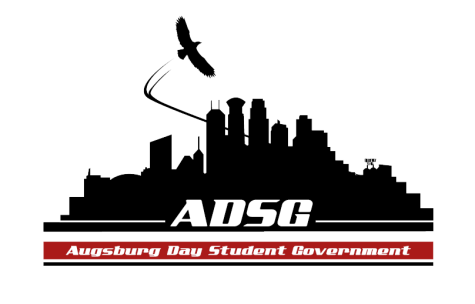 Augsburg Day Student Government AgendaJanuary 282015
Marshall Room 6:00 PMMembers Present: Banna Kidane, Vincent Henry, Brad St.Aubin, Elise Hinderliter, Heath Anderson, Reies Romero, Amber Nguyen, Adrian Lowe, Ahmed Mosallam, Liban Elmi, Daniel Polaschek, Cuong Nguyen, Cristian Baca-Perez, Nattacia Bailey, Nancy Lor, Nazih Safi, Abdirhman Dahir, April Johnson, Emily James, Ashley Parent, Lyle Nyberg, Julian Kritz, Angela HernandezGuests Present: Ann Garvey, Kim ChisholmAdvisors Present: Mike Grewe, Joanne ReeckCall to OrderName, position, pronoun, favorite movie?Roll CallShare PuppyAdrian->AprilAdoption of the AgendaLyle - approving bylaws to Constitution CommitteeSoapboxAnn Garvey – Inclusivity and Diversity ReportJoanne Reeck has it in Augnet Public Folderalso have a Moodle page - Diversity and Inclusion638 students surveyed - mostly undergraduate day programhope to implement changes that we can see when the survey is given again in 4 yearsNazih - Why are specific percentages used in the intro?Garvey - It does further in the survey.Cristian - How does it compare to the previous survey?Garvey - We will compare to the 2004 and 2007 surveys.Approval of Previous MinutesUnfinished BusinessNew BusinessAnnouncementsPresident:Day at the Capital - Wednesday February 25, 7:45am-3pm (you will be exempt from class)Dennis Stukey couldn't come because he's sick.Thank Julian for working on resolutions.Thank everyone for attending the Leadership Institute.People who didn't attend are required to attend Commissioning Process Saturday February 21 at 11:15 amNext week is last change to fill 3 vacancies.Board of Regents meeting this weekend. Will give Vinny notes.Exec board will meet after every other meeting.Riley emailed about 3 possible Resolutions.Race, class, gender required LAF.Requesting student sit in on closed Board of Regents meetings.Job matching program - students guaranteed work study money guaranteed jobs.Vice President: Congratulations to Mike, Joanne, Brad.Finance Committee:Charter Fund: $3510.23Commissioning Fund: $820Travel Fund: $1350.50Chartering and Commissioning Committee:Beat Boxing Club has been disbanded.Students Concerns Committee:Started to categorize comments from survey.Will be foundation for annual report.Advise students to help solve problems with help of ADSG rather than ADSG doing everything, "empowering students".PR Committee:Student Involvement Fair - February 4, 10am - 1pm - looking for volunteers to tableElections Committee:Constitution Committee:Approving Bylaw changes - For:11 Against: 0 Abstain: 2Nazih - Can we make plans for better allocation Travel, Commissioned, and Chartered Fund by asking groups what events they are planning to hold and whether they will be on or off campus?Lyle - We are hoping to have a meeting soon to discuss these issues.Cuong - We already have the Budget Request form so that would be repetitive.Nazih - It would force groups to be more prepared and think ahead about events.Community Service Committee:Multicultural Dinner on Feb. 5Resolutions Committee:Signing the Course Evaluation Resolution by Julian and Banna.College CommitteesAcademic Affairs CommitteeCristian - Met Monday. Make a basic course guideline/structure for majors; it makes sure majors have enough upper level courses.Next meeting will discuss Augsburg Experience and what will and won't count.Assessment CommitteeLyle - Haven't met since last ADSG meeting. Lyle and Amy Gort will hopefully present to ADSG. Last meeting talked about created accountability for tenured professors to go to meetings, keep up with trainings, etc.College Resource Committee Banna and Elise - Haven't met this semester yet.Senators: Cuong - All Nighter this Saturday @ 8pm - bring Student IDJulian - OGC 405 @ 5:30 pm Super Bowl Watch PartyAshley - Tie For A Child at 7 pm today is having a meeting atWant to make 50-100 tie blankets to send to orphanage in China.Cristian - I can put events on ADSG page to advertise.Nancy - Feb 23-27 for Asian Awareness WeekExecutive Board:Adrian - Hollis Watkins at Jan 30 at 4-5:30 pm in OGC 100PASU - Monday Feb. 2 @ 6:30 pm is putting up a muralBrad - need Senior Party Planning Committee volunteersReies - First International Hip Hop Conference @ Feb. 21, 9:20 am - need volunteers, focuses on hip hop activism, panels, pedagogue, etc.Advisers:MikeFeb. 1 - Commissioning deadlineNext Wed is Student Involvement Fair5 new gender neutral bathroomsWon't be here next week.Adjournment. 6:56 pm